Facilitating Discussion on Sensitive Topics – Parents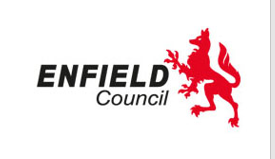 The benefits of good communication and conversations (NSPCC): Children acquire concepts and reasoning ability through active talk – cementing and internalising ideas and concepts. Open discussion has also been linked to increased political interest and civil tolerance, whilst decreasing negative attributes such as dogmatism. Good conversation helps develop emotional and social maturityCreating the right situation: Whatever it is you want to discuss, it’s important to think about where and how to talk so children will listen. Not evening when tired or less likely to concentrateNo others around to interrupt Relaxed and neutral place like a walk, coffee, or the car Ask other parents for advice!Starting and maintaining the conversation: Balance between forcing a topic, or letting the topic get derailed – it’s hard! Make your conversation relevant in some way. E.g. connect to a TV programme. Ask your child what they would do in that situation/ how they would help a friend Younger children – story books. After reading a few times ask some gentle questionsIt could be they have already learned about the topic at school. Talk to them about it and see what everyone in the class through about what they were being taught. Involve the world around you – is there a local context? Do you talk about the current news items? Don’t forget to include some good news stories!